SNP Memo #2020-2021-11
COMMONWEALTH of VIRGINIA 
Department of Education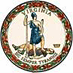 DATE: August 5, 2020TO: Directors, Supervisors, and Contact Persons AddressedFROM: Sandra C. Curwood, PhD, RDN, SandySUBJECT: Updated Child and Adult Care Food Program Waiver Election Survey for Program Year 2020-2021The purpose of this memo is to provide updated information on the U.S. Department of Agriculture At-Risk portion of the Child and Adult Care Food Program waivers. The Virginia Department of Education, Office of School Nutrition Programs (VDOE-SNP) is required to collect additional information and the initial Waiver Survey has been updated. Completing the revised Waiver Survey is required if you are planning to elect any of the four waivers for program year 2020-2021. Non-congregate Feeding in the Child Nutrition Programs: Allows for offsite consumption of meals and serving models like grab-n-go, curbside pick-up, mobile/bus routes, and home delivery. Meal Service Time Flexibility in the National School Lunch Program, School Breakfast Program, and CACFP: Allows for serving multiple meals at once and/or serving meals for multiple days at the same time. Sponsors must still establish meal service times or delivery times.Parents and Guardians to Pick-up Meals for Children: Allows parents/guardians to pick-up meals and bring them home to their children. Meal Pattern Flexibility in the Child Nutrition Programs: Allows sponsors to claim for reimbursement even if a meal does not meet all meal pattern requirements or include all meal components. Sponsors must complete the information in the Waiver Survey for approval. Approvals will be evaluated on a case-by-case basis. If you have any questions, contact the SNP or CNP specialist assigned to your region. SCC/BDB/tc